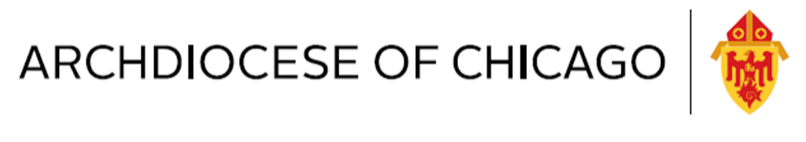 CATHOLIC CAMPAIGN FOR HUMAN DEVELOPMENT (CCHD)
INTERN JOB DESCRIPTION 
2022-2023The Archdiocese of Chicago’s Catholic Campaign for Human Development (CCHD) internship combines practical work in addressing the mission of CCHD at the local level with opportunities to develop relationships with community leaders, reflect on Catholic social teaching, and share experiences with other CCHD interns around the country.GENERAL Intern Projects
GOALTASKSEducationBuild parishioner and youth/young adult exposure to and awareness of CCHD, Catholic social teaching, and the work that CCHD-funded organizations are doing on the ground.Coordinate CCHD Art ContestImplement Poverty Awareness Month campaignDevelop CST 101 and reflection materialsDocument parish best practicesManage social mediaFundraisingBoost archdiocesan participation & engagement in the annual CCHD Collection.Help coordinate speaker campaign/trainingSpeak at parishes on appeal weekendOutreach & communication with parishesWrite articles, blog posts, and bulletin announcementsDevelop & distribute promotional materialsGrant-makingBuild relationships with grant applicants and funded groups to help all parties meet their objectives.Accompany Coordinator on site visitsAssist with grant administrationIdentify, record, and share grantee storiesServe on the Allocations Advisory Committee
Choose your own adventureDuring the spring semester, there will be time for the intern to develop and propose a project of his/her choosing to the Department of Parish Vitality and Mission (DPVM), based on interests and experiences from first half of internship and needs of the local office.